ZÁVÄZNÁ PRIHLÁŠKA NA VÝSTAVU 15. INTERLAVEX 2016     
6. - 7. apríl 2016, LIPTOV ARÉNA - Aquapark TATRALANDIAOrganizácia  .......................................................................................................................Adresa: 	...............................................................................................................Telefón: 	........................................................E-mail:	..................................................	....	IČO: 		..................................................	....	IČ DPH: ........................................................ÚČASTNÍCKY  POPLATOK  V cene účastníckeho poplatku je zahrnuté: ›	vstup na gala večer s programom -  (vstupenky dostanete pri prezentácii dňa 6.4.2016)›       vstup na výstavu›       účasť na sprievodnom programe spojenom s lyžovaním v Jasnej ( skipas dostanete 7.4.2016)›	katalóg vystavovateľov v časopise Lavex - info	›	parkovacie služby počas podujatiaČlenská organizácia  50 € (s DPH)                               počet účastníkov .................Nečlenská organizácia 70 € (s DPH)		       počet účastníkov ................. Termín uzávierky prihlášok – 18.3.2016 na e-mail: lavex@lavex.skprípadne poštou na adresu: LAVEX, M.Pišúta 5, 031 01 Liptovský MikulášÚhrada účastníckeho poplatku najneskôr do 22.3.2016 na bankový účet:IBAN: SK91 0200 0000 0000 0390 6342BIC: SUBASKBXVARIABILNÝ SYMBOL: 99 a Vaše IČO (ak nemáte IČO Vaše telefónne číslo)         V.........................................................                      Meno objednávateľa         Dňa ...................................................                      ................................................................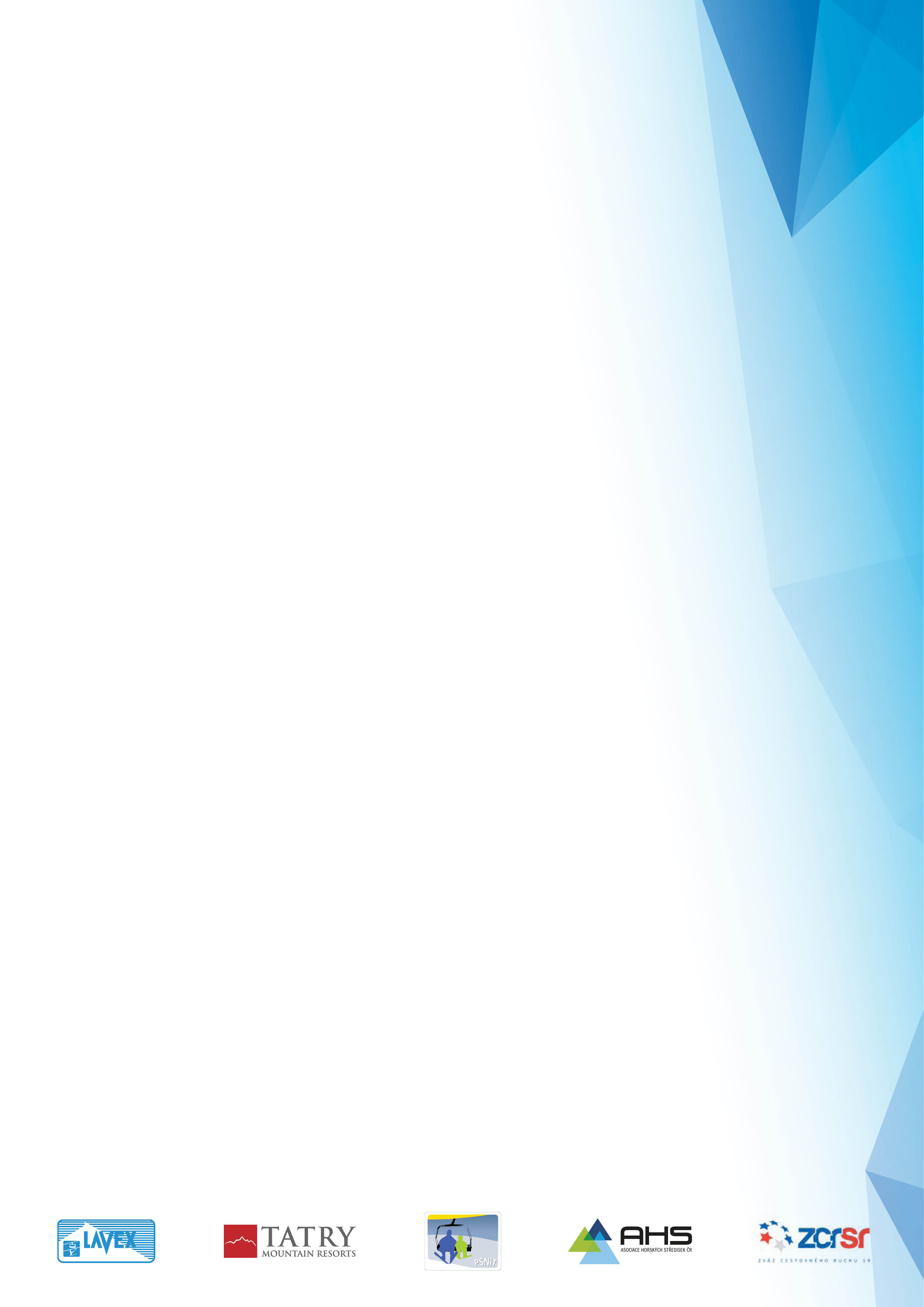 